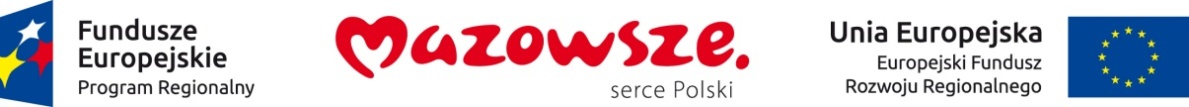 Załącznik nr 1 – Opis przedmiotu zapytania1. System cyfrowej mammografii do screeningu  (część II zamówienia)2. System ucyfrowienia przewoźnego RTG (część I zamówienia)3.   Aparat RTG z funkcją skopii (część II zamówienia)Lp.Opis parametruParametr Parametr oferowanyMammograf cyfrowyMammograf cyfrowyMammograf cyfrowyMammograf cyfrowy z detektorem obrazuTak, podać nazwę, modelWszystkie elementy urządzenia fabrycznie nowe, wyprodukowane nie później niż 2017 r (nie dopuszcza się aparatów powystawowych, DEMO),  wymaganyTAK/NIEAparat w pełni cyfrowy. Nie dopuszcza się aparatów ucyfrawianych zarówno w DR, jak i CRwymaganyTAK/NIEGenerator wysokoczęstotliwościowy. Częstotliwość przetwarzania min.  22,5kHz Wymagany, podać częstotliwośćMoc wyjściowa generatora min. 7 kWWymagany, podaćZakres wysokiego napięcia do pracy w zakresie badań konwencjonalnych min. 22-49Wymagany.Podać zakres. Zakres najszerszy – 5 pktOcena oferty przez porównanie zaoferowanych zakresów wg wzoru. L pkt = badany zakres / największy oferowany zakres x  5pktocenie podlegać będzie zakres rozumiany jako różnica max.- min.  Dokładność regulacji napięcia skok max. co 1kVWymagane, podać parametr Maksymalna wartość ekspozycji w mAs min. 500 mAsWymagane, podać parametr (mAs)Automatyczna kompensacja zmian napięcia 
+/- 10%Wymagane, podać parametrCyfrowe wyświetlanie parametrów ekspozycji, tj. kV, mAs, rodzaj filtraWymagane, podać które są wyświetlaneLampa RTG z wirującą anodąWymaganeTAK/NIEAnoda jedno- lub dwumateriałowaWymagany, podać materiał/yLampa mammografu z rozrusznikiem szybkoobrotowym .Prędkość wirowania anody min. 8500 obrotów/minWymagany, podać liczbę obr/min.Pojemność cieplna anody lampy min. 300 kHUWymagany, podać pojemnośćPojemność cieplna kołpaka lampy min. 500 kHUWymagany, podać pojemnośćWielkość nominalna małego ogniska max. 0,1mm mierzona zgodnie z IEC 60336 przy pomocy kamery szczelinowejwymagany, podać wielkość nominalnąWielkość nominalna dużego ogniska max. 0,3 mm mierzona zgodnie z IEC 60336 przy pomocy kamery szczelinowejwymagany, podać wielkość nominalnąFiltry dodatkowe – minimum dwawymagany, podać ilość filtrów dodatkowych i rodzaj materiałuAutomatyka AECwymaganyTAK/NIEAutomatyka doboru filtrówwymaganyTAK/NIEAutomatyczna kontrola kompresjiwymaganyTAK/NIERęczna kontrola kompresjiwymaganyTAK/NIEAutomatyczna dekompresja po ekspozycjiwymaganyTAK/NIEAutomatyka wykonywania ekspozycji piersi 
z implantamiOcena oferty wg następujących zasad:Tak – 5 pktNie - 0 pktTAK/NIEAutomatyczny dobór siły kompresji do gęstości 
i typu tkankiOcena oferty wg następujących zasad:Tak – 5 pktNie - 0 pktTAK/NIEStatyw mammograficzny wolnostojącyWymagany.Ocena oferty przez wg następujących zasad:Zintegrowany 
z generatorem (generator zabudowany w statywie) – 5 pktbez integracji z generatorem (bez zabudowy w statywie) - 0 pktZintegrowany 
z generatorem/ bez integracji z generatorem podać:Głowica o izocentrycznym ruchu obrotowymwymaganyTAK/NIEZakres ruchu głowicy w pionie. Podać odległość powierzchni stolika od podłogi (ruch motorowy) min. przedział w zakresie od 71 cm - 140 cmWymagany.Podać zakres.Zakres najszerszy – 5 pktOcena oferty przez porównanie zaoferowanych zakresów wg wzoru. Lpkt=badany zakres/ największy oferowany zakres x 5pktocenie podlegać będzie zakres rozumiany jako różnica max.- min.  Motorowy obrót głowicy pomiędzy zdjęciami CC i skośnymiTakTAK/NIEOdległość ognisko (SID) – detektor obrazu min. 65 cmwymaganyPodać odległość.Największa – 5 pktOcena oferty przez porównanie zaoferowanych odległości wg wzoru. Lpkt= (oferowana odległość/ najdłuższa oferowana odległość ) x 5pktZestaw do zdjęć powiększonych o współczynnik powiększenia min. 1,5 x wymagany, podać współczynnikSterowanie ruchem płytki dociskowej góra/dół oraz ruchu głowicy góra/dół przy pomocy przycisków ręcznych i nożnychwymaganyTAK/NIEPłytka dociskowa dla dużego formatu (24x29) ±1wymaganyTAK/NIEPłytka dociskowa dla małego formatu 
z możliwością przesuwania równolegle do dłuższego boku detektora automatycznie w celu zapewnienia odpowiedniego ułożenia piersi przy zdjęciach skośnych piersi prawej i lewej Ocena oferty wg następujących zasad:Tak – 5 pktNie - 0 pktOsłona twarzy pacjentki  wymaganyTAK/NIEKomplet płytek dociskowych z autodetekcją (aparat automatycznie rozpoznaje wielkość zainstalowanej płytki dociskowej)wymaganyTAK/NIEKomplet płytek do kompresji dla wszystkich formatów ekspozycji (łącznie z powiększeniem)wymaganyTAK/NIESzyba ochronna dla operatora zintegrowana 
z konsolą technika, ekwiwalent min. 0,5 mm Pbwymagany, podać ekwiwalentDetektor cyfrowy o wymiarach min. 23 cm x 29 cmwymagany, podać wymiaryDetektor oparty na amorficznym półprzewodniku typu aSewymagany, podać półprzewodnikTAK/NIEMetoda konwersji promieniowania X na sygnał elektryczny bezpośredniawymaganyTAK/NIEMatryca detektora promieniowania X min. 2300 x 3000 pikseli (A x  B)wymaganyPodać rozdzielczość.Największa – 5 pktOcenie podlegać będzie rozdzielczość rozumiana jako iloczyn A x BOcena oferty przez porównanie zaoferowanych rozdzielczości wg wzoru. Lpkt=badana rozdzielczość  / największa rozdzielczość x 5 pktZakres dynamiki min 14 bitwymagany, podać zakresKratka przeciwrozproszeniowa zintegrowana z cyfrowym odbiornikiem obrazu tłumiąca promieniowanie rozproszone  w obu prostopadłych osiach X i YOcena oferty wg następujących zasad:Tak – 5 pktNie - 0 pktInformacje mają być zbierane z detektora jednoczasowo, a nie na zasadzie skanowania detektorawymaganyTAK/NIEKonsola technika = stacja akwizycyjnaKonsola technika = stacja akwizycyjnaKonsola technika = stacja akwizycyjnaKonsola technika = stacja akwizycyjna o wyposażeniu i parametrach technicznych min.: pamięć operacyjna 4Gb nagrywarka umożliwiająca zapis obrazów 
na CD lub DVD w formacie DICOM monitor obsługowy dla technika LCD min. 20” klawiatura obsługowa, mysz, czytnik barkoduWymagany, opisać   System operacyjnywymagany, podać jakiDysk twardy zapewniający zapis zapamiętanych obrazów bez kompresji min. 10000 wymagany, podać ilość.Ocena oferty wg następujących zasad:Dysk twardy w układzie RAID – 5 pktDysk twardy bez RAID– 0 pkt.Wspólna klawiatura, monitor i mysz 
do sterowania obiegiem informacji obrazowej (przeglądania obrazów) i ustawieniami generatorawymaganyTAK/NIEFunkcje: zmiana kontrastu i jasności, powiększenie wybranego fragmentu,dodawanie tekstu do obrazu, pomiar długości, nanoszenie znaczników mammograficznych 
w postaci graficznej, wyświetlanie zdjęcia podglądowego każdorazowo po wykonaniu projekcji mammograficznej, z możliwością akceptacji bądź odrzucenia, manualne wprowadzenie danych demograficznych pacjenta lub pobranie tych informacji z zakupionego systemu HIS/RIS, wysyłanie obrazów do zakupionego systemu PACS w standardzie DICOM, wysyłane obrazy kompatybilne z oferowaną stacją opisową.wymagane, podać funkcjeInterfejs sieciowy z funkcjonalnością: DICOM Send, DICOM Storage Commitment, DICOM Basic Print, DICOM Store, DICOM Modality Worklist.wymaganyTAK/NIEZapewnienie bez kosztowej Integracji z systemem RIS/PAC Zamawiającego (w okresie gwarancji).wymaganyTAK/NIEMożliwość rozbudowy o automatyczny system detekcji zmian wspomagający pracę lekarza w 3D – oprogramowanie wskazuje zmiany w poszczególnych warstwach(CAD)Ocena oferty wg następujących zasad:Tak – 5 pktNie - 0 pktTAK/NIEMożliwość rozbudowy o biopsję wspomaganą tomosynteząTakTAK/NIEMożliwość rozbudowy o badanie dwuenergetyczne wymagany TAK/NIEpodać certyfikat Zestaw fantomówZestaw fantomówZestaw fantomówZestaw niezbędnych fantomów do testów dziennych i miesięcznych wykonywanych przez technika zgodnie z Rozporządzeniem MZ, wymogami NFZ i EUREFwymaganyTAK/NIEFantom modułowy, zawierający min.:  moduł z obiektem aluminiowym o wymiarach 20 x 20 x 0,2 mm, moduł zawierający: wzór do oceny rozdzielczości wysoko-kontrastowej 
w zakresie od 1,5 do 20,0 LP/mm, wzór do oceny kontrastu (trzy obiekty o różnym kontraście), 8 obiektów niskiego kontrastu oraz wzór do oceny efektywnego pola promieniowania, moduł zawierający dyski ze złota (99,9%) umieszczone w macierzy 7x14 (średnica x grubość) do oceny kontrastu progowego 
(w funkcji średnicy obiektu), zestaw płyt PMMA umożliwiających uzyskanie grubości 20, 45 i 65 mmWymagany, opisać moduły/zestaw płytUrządzenie do pomiaru siły kompresji piersiWymagany, podać urządzenieOprogramowanie do oceny i archiwizacji testów wraz zapisem na serwerze szpitalnym 
i komunikacją DICOMWymagany, podać jakie oprogramowanieFantom ACR FFWymagany, podać jakiFantom do zniekształceń geometrycznychWymagany, podać jakiInstrukcja obsługi z dokładnym opisem wykonania każdego testu oraz formularze 
do zapisywania ich wynikówwymaganyTAK/NIEWygodne i bezpieczne opakowanie 
do przechowywania zestawu fantomów 
(np. kufer, walizka)wymaganyTAK/NIEDeklaracja zgodności (lub certyfikat CE) na aparat, zgodna z aktualnie obowiązującym prawem (w tym dyrektywy UE), dołączyć do urządzeniawymaganyTAK/NIEInstrukcja obsługi w języku polskimwymaganyTAK/NIEWykonanie przez wykonawcę i na jego koszt testów odbiorczych (akceptacyjnych i specjalistycznych), wszelkich niezbędnych pomiarów i aktualizacji projektów wymaganych obowiązującym prawem oraz niezbędnych do odbioru przez SANEPIDwymaganyTAK/NIESzkolenie personelu w zakresie obsługi aparatu oraz kontroli jakości min. 20 godzin, udokumentowane stosownym zaświadczeniemwymaganyTAK/NIEZapewnienie bezpłatnych przeglądów zgodnie z zaleceniami producenta podczas trwania gwarancji (min. 1 na 12 m-cy)wymaganyTAK/NIEBezpłatne testy specjalistyczne ( roczne) w okresie gwarancjiwymaganyTAK/NIEGwarancja sprzedaży części zamiennych po upływie okresu gwarancyjnego,  min. 10 lat od dnia przekazania urządzenia do eksploatacjiwymaganyTAK/NIEGwarancja dostępności serwisu po upływie okresu gwarancyjnego, min. 10 lat od dnia przekazania systemu do eksploatacjiwymaganyTAK/NIENieniszczący demontaż starego mammografu (LORAD) ze złożeniem w miejscu wskazanym przez zamawiającego.wymaganyTAK/NIELp.Opis parametruParametr Parametr oferowanyBezprzewodowy Detektor DR pediatryczny „24x30cm” inkubatorowy  typu „flat panel”Tak, podać typ 
i producentaWszystkie elementy urządzenia fabrycznie nowe, wyprodukowane nie później niż 2017 r (nie dopuszcza się aparatów powystawowych, DEMO), sprzęt zakupiony w oficjalnym kanale dystrybucji wymaganyTAK/NIEWaga detektora baterią maksymalnie 2 kgWymagany, podać wagę.Ocena oferty wg następujących zasad:< 1,7kg – 5 pkt1,7kg –2 kg - 0 pkt.Zasilanie bateryjnewymaganyTAK/NIEDetektor współpracujący (bez dodatkowych przeróbek oraz ingerencji kablami) 
z analogowymi aparatami Zamawiającego, zapewniając możliwość wykonania zdjęcia cyfrowego z obniżoną dawką napromieniowania pacjentawymaganyTAK/NIEDetektor wyposażony w tzw. funkcję AUTOSENS lub odpowiadającą funkcję polegającą na automatycznym, samoistnym przełączeniu się detektora w tryb akwizycji po wyzwoleniu promieniowania RTG przez aparat RTG(brak konieczności jakiejkolwiek ingerencji w systemu cyfrowego z generatorem aparatu RTG) wymaganyTAK/NIEPole czułe detektorów funkcji AUTOSENS lub odpowiadającą funkcję na całej powierzchni aktywnej matrycy detektora. Wymaga się możliwość wykonania zdjęcia z funkcją AUTOSENS na dowolnym fragmencie detektora (np. na brzegu lub rogu detektora)wymaganyTAK/NIEGrubość detektora maksymalnie 15 mm ± 0,1mmwymagany, podać grubośćWarstwa scyntylacyjna – jodek cezu  DQE dla rozdzielczości przestrzennej 1 pl/mm >60%wymaganyTAK/NIERozdzielczość przestrzenna min 3,3lp/mmwymagany, podać rozdzielczośćZakres użytecznego napięcia min. 40 -150kVwymagany, podać zakresAktywna matryca detektora 24x30cm  min. 1530x1920 pikseliwymagany, podać rozdzielczośćBezprzewodowa, bezpieczna transmisja danych z detektora, z wykorzystaniem standardu min. IEEE 802.11 n (2,4 GHz/5 GHz)wymagany, podać Maksymalna wielkość pojedynczego piksela 150 µmWymagany, Podać wielkość piksela.Najmniejsza – 5 pktOcena oferty przez porównanie zaoferowanych wielkości wg wzoru. Lpkt= najmniejsza oferowana wielkość / oferowana wielkość x 5pktSkala szarości przesyłanego obrazu min. 16 bitWymagany, Podać skalę szarości.Największa – 5 pktOcena oferty przez porównanie zaoferowanych skali wg wzoru. Lpkt=Oferowana skala/ największa oferowana skala x 5pktDetektor posiada system zabezpieczenia przed podwójną ekspozycjąwymaganyTAK/NIEMin. 2 akumulatory w zestawie do detektoraWymagany, podać ilość.Ocena oferty wg następujących zasad:3 akumulatory – 5 pkt2 akumulatory - 0 pkt.Ochronność detektora min. IPx1 wymagany, podać parametr ochronnościMaksymalne obciążenie punktowo (ϕ40mm) min. 100 kgWymagany, Podać obciążenie.Największe – 5 pktOcena oferty przez porównanie zaoferowanego obciążenia wg wzoru. Lpkt= oferowane obciążenie/ największe oferowane obciążenie x 5pktDopuszczalne obciążenie detektora na całej powierzchni detektora min. 150 kg wymagany, podać Wskaźnik naładowania baterii w obudowie detektorawymaganyTAK/NIEPełne ładowanie jednej baterii max. 3hwymaganyTAK/NIEMożliwość wymiany baterii bez używania narzędziwymaganyTAK/NIEWskaźnik podłączenia i gotowości do ekspozycji w obudowie detektorawymaganyTAK/NIEZapewnienie ładowania do 2 akumulatorów jednocześnieOcena oferty wg następujących zasad:TAK – 5 pktNIE - 0 pkt.TAK/NIEStacja dokująca umożliwiająca rejestrację oraz ładowanie detektoraOcena oferty wg następujących zasad:TAK – 5 pktNIE - 0 pkt.TAK/NIEIlość ekspozycji możliwych do wykonania na w pełni naładowanej baterii  min 250 Wymagany podać ilość ekspozycjiMobilna Stacja technikaMobilna Stacja technikaMobilna Stacja technikaMobilna Stacja technikaTak, podać typ 
i producentaOprogramowanie sterujące detektorami oraz zaoferowane detektory wyprodukowane przez tego samego producentaWymagany, podać informacjeDedykowany tablet lub laptop z panelem dotykowym, zalecany przez producenta systemu, zapewniający płynną pracę systemu, waga maks. 1,5kgwymagany, podać parametryPojemność dysków bazy danych w części przeznaczonej na obrazy [liczba obrazów w pełnej matrycy] min. 5.000. Dysk SSD wymagany, podać pojemnośćKonsola operatora do sterowania zaoferowanym detektorem bezprzewodowymi i zarządzania obrazamiwymaganyTAK/NIEStacja dokująca konsoli przenośnej umożliwiająca pracę w trybie stacjonarnym (na monitorze) w sterowni . Stacja dokująca automatycznie podłącza min. monitor stacjonarny, klawiaturę i mysz, oraz złącze LAN.wymaganyTAK/NIEMonitor stacjonarny min 21” LCD, klawiatura pełnowymiarowa, mysz  wymaganyTAK/NIEW przypadku utraty połączenia po wykonaniu ekspozycji pomiędzy detektorem i konsolą technika automatyczne zapisanie obrazu na detektorze z możliwością jego automatycznego przesłania na konsolę technika po przywróceniu połączeniawymaganyTAK/NIEMożliwość zainstalowania konsoli bez ingerencji mechanicznej w przewoźny aparat RTG (np. podstawa magnetyczna z uchwytem), umożliwiającej bezpieczny transport oraz komfortową obsługę dla technikaOcena oferty wg następujących zasad:TAK – 5 pktNIE - 0 pkt.TAK/NIETorba lub etui ochronne do bezpiecznego przenoszenia mobilnej stacji technikawymaganyTAK/NIENarzędzia obrazowe oprogramowania min.: automatyczne blendowanie, regulacja jasności i kontrastu obrazów, adnotacje na obrazach i funkcje pomiarowe obracanie i powiększanie obrazówwymagany, opisać narzędziaOprogramowanie do elastycznej kontroli szumówOcena oferty wg następujących zasad:TAK – 5 pktNIE - 0 pkt.TAK/NIEOprogramowanie do przetwarzania gradacjiwymaganyTAK/NIEW przypadku odrzucenia zdjęcia możliwość podania powodu odrzucenia z bazą danych tworzoną przez zamawiającego (bez konieczności wizyty serwisu)wymaganyTAK/NIEWyświetlanie obrazu badania każdorazowo po wykonaniu skanowania projekcji z możliwością akceptacji lub odrzuceniawymaganyTAK/NIE Możliwość otwarcia zamkniętego badania i dodania nowego obrazu z dodatkowej ekspozycjiwymaganyTAK/NIEWykonywanie badań nagłych (bez rejestracji pacjenta) z możliwością późniejszego uzupełnienia danych  wymaganyTAK/NIEWstępna obróbka obrazu z możliwością wstawiania znaczników na obraziewymaganyTAK/NIEPełne oprogramowanie konsoli operatora 
w języku polskimwymaganyTAK/NIEWyświetlanie stopnia naładowania baterii detektora na konsoli operatorawymaganyTAK/NIEWyświetlanie połączenia sieciowego pomiędzy konsolą a detektorem na konsoli operatorawymaganyTAK/NIEDostęp do konsoli aparatu tylko dla osób uprawnionych wymaganyTAK/NIEPobieranie listy pacjentów z systemu RIS poprzez moduł DICOM WorklistwymaganyTAK/NIEZainstalowane moduły DICOM min: Send, Storage, Worklist, Printwymagany, podać moduły zainstalowaneOpcja wpisywania danych demograficznych bezpośrednio na konsoli operatorawymaganyTAK/NIECzas dostępu do podglądu obrazu „preview” od momentu ekspozycji nie dłuższy niż 5 [sek.]Wymagany, Podać czas dostępu.Najkrótszy – 5 pktOcena oferty przez porównanie zaoferowanego czasu dostępu wg wzoru. Lpkt=Najkrótszy oferowany czas/ najdłuższy oferowany czas dostępu x 5pktPo przesłaniu obrazu detektor automatycznie jest gotowy na nową ekspozycjęwymaganyTAK/NIECzas dostępu do gotowego obrazu od momentu ekspozycji nie dłuższy niż 10 [sek.]Wymagany, Podać czas dostępu.Najkrótszy – 5 pktOcena oferty przez porównanie zaoferowanego czasu dostępu wg wzoru. Lpkt=Najkrótszy oferowany czas/ najdłuższy oferowany czas dostępu x 5pkt Zapewnienie darmowej Integracji z systemem RIS/PACS zakupionego przez zamawiającego. wymaganyTAK/NIESzkolenie personelu w zakresie obsługi systemu, udokumentowane stosownym zaświadczeniemwymaganyTAK/NIEZapewnienie bezpłatnych przeglądów zgodnie z zaleceniami producenta podczas trwania gwarancji (min. 1 na 12 m-cy)wymaganyTAK/NIELp.Opis parametruParametr Parametr oferowanyAparat RTG z funkcją skopiiAparat RTG z funkcją skopiiAparat RTG z funkcją skopiiWszystkie elementy Aparatu fabrycznie nowe, wyprodukowane nie później niż 2017 r (nie dopuszcza się aparatów powystawowych, DEMO) sprzęt zakupiony w oficjalnym kanale dystrybucji Tak, podać, nazwę, modelMoc wyjściowa generatora nie mniej niż 50 [kW]wymagany, podaćAutomatyka ekspozycji [AEC] dla detektora w stole  – min. 3 komory jonizacyjnewymagany, podać ilość komórZakres napięć radiografii co najmniej w przedziale min. 40 – 150 [kV]wymagany, podać zakresZakres napięć fluoroskopii co najmniej w przedziale min. 50– 110 [kV]wymagany, podać zakresZakres ustawień mAs co najmniej w przedziale 0,1 – 500 [mAs]wymagany, podać zakresZakres ustawień mA w radiografii co najmniej w przedziale 10 – 630 mAwymagany, podać zakresZakres ustawień mA w trybie fluoroskopii co najmniej w przedziale 0,5 – 7 mAwymagany, podać zakresZakres ustawień czasu co najmniej w przedziale 1 ms – 10 swymagany, podać zakresTechnika 1, 2 i 3 punktowawymaganyTAK/NIEZmotoryzowany zakres pochylania ścianki   +900 / –200wymagany, podać zakresNajniższe położenie blatu ścianki od podłogi minimum 80 cmWymagany, podać w cmNajwyższe położenie blatu ścianki od podłogi ≥ 100 cmWymagany, podać w cmZakres zmotoryzowanego ruchu wzdłużnego blatu ścianki ≥ 90 cmwymagany, podać zakresZakres zmotoryzowanego ruchu poprzecznego blatu ścianki  +/-10cm wymagany, podać zakresObciążalność blatu ścianki co najmniej 200 kg przy zachowaniu pełnej funkcjonalności ściankiwymagany, podać Wymiary blatu stołu/ścianki ≥ 210 x 80 cm wymagany, podaćPochłanialność blatu, ekwiwalent ≤ 0.6 mmAlwymagany, podaćZmotoryzowany ruch panelu Bucky w stole min. 130 cmwymagany, podaćMożliwość prześwietlenia pacjenta na długości minimum 200 cm bez konieczności jego przemieszczaniawymagany, podać długośćZmotoryzowany zakres pochylania kolumny z lampą rtg ≥ +/- 40°wymagany, podać zakresPodnóżek pacjenta z regulacją położenia + ginekologiczne uchwyty pod nogiwymaganyTAK/NIETaboret do wykonywania zdjęć na siedząco (przy pionowym ustawieniu stołu) wstawiany w podnóżek wymaganyTAK/NIEMożliwości wykonywania zdjęć pacjentowi na wózku lub stole jezdnymwymaganyTAK/NIEZakres obrotu lampy ≥ +/- 180°wymagany, podać zakresZmotoryzowana, płynna regulacja odległości SID w całym zakresie ≥ 110 – 150 cmwymaganyTAK/NIEKolimator z możliwością ręcznej korektywymaganyTAK/NIELampa RTG z wirującą anodą min. 3000 obr / minWymagany, podać Pojemność cieplna anody min. 400 kHUWymagany, podaćSzybkość chłodzenia anody min. 50 kHU/minWymagany, podaćPojemność cieplna kołpaka min. 1300 kHUWymagany, podaćMałe ognisko: max 0,6 mmWymagany, podaćDuże ognisko: max 1,2 mmWymagany, podaćAutomatyka zabezpieczająca lampę przed przegrzaniemWymaganyTAK/NIEKamera CCD o rozdzielczości 1024 x 1024 x 12 bitwymagany, podać rozdzielczośćWzmacniacz obrazu min. 9” Wymagany. Ocena oferty wg następujących zasad:> 9”  – 5 pkt9” - 0 pkt., 9”Ilość pól wzmacniacza obrazu min. 3wymagany, podać ilość pólKonsola operatora do sterowania parametrami generatorawymaganyTAK/NIEKonsola generatora zintegrowana z konsolą do sterowania ruchami ścianki wymaganyTAK/NIEFluoroskopia pulsacyjna umożliwiająca wykonanie badania HSG w zakresie min. 5-15 obrazów/sek.wymagany, podać zakresRadiografia cyfrowawymaganyTAK/NIEFunkcja zatrzymania ostatniego obrazu z prześwietlenia (LIH)wymaganyTAK/NIEMonitor obrazowy o przekątnej min. 19” LCD 
w sterowniwymagany, podać przekątnąMonitor obrazowy o przekątnej min. 19” LCD 
w sali badań na wózkuwymagany, podać przekątnąAutomatyczna stabilizacja jasności obrazuwymaganyTAK/NIEAkwizycja i prezentacja obrazów w matrycy min. 1024x1024x12 bitwymagany, podaćPojemność twardego dysku – liczba obrazów bez kompresji w matrycy min. 1024x1024x12 bit min. 10 000 obrazówwymagany, podaćPrędkość akwizycji dla zdjęć seryjnych 
w radiografii cyfrowej w matrycy min. 1024x1024x12 bit min. 10 obrazów/sek.Wymagany, Podać prędkość. Największa – 5 pktOcena oferty przez porównanie zaoferowanej prędkości wg wzoru. Lpkt=Badana zaoferowana prędkość / największa zaoferowana prędkość x 5 pkt Rodzaj cyfrowej obróbki obrazu min.:wyostrzanie konturów w czasie rzeczywistymelektroniczna redukcja szumówregulacja okna kontrastu i jasnościpionowe i poziome odwracaniepowiększanie obrazów min. x 4wyświetlanie wieloobrazowe min. 12 obrazów/ekranwymagany, podać 
i opisać poszczególne funkcjeFunkcje tekstowe min.:wprowadzanie bazy danych administracyjnych o pacjencie oraz badającymbadany organkomentarze do badaniawymagany, podać funkcjeOprogramowanie pomiarowe minimum:pomiary długości i kątówwymagany, podaćArchiwizacja cyfrowa obrazów na CD-R, DVD-RwymaganyTAK/NIEInterfejs DICOM 3,0 min. funkcje: PRINT, STORE, WORKLISTwymagany, podaćProgramy anatomicznewymaganyTAK/NIEAutomatyka AECwymaganyTAK/NIEWYPOSAŻENIE DODATKOWEWYPOSAŻENIE DODATKOWEWYPOSAŻENIE DODATKOWEPrzycisk nożny do wyzwalania fluoroskopii w sali badańwymaganyTAK/NIEPodkolanniki do badań ginekologicznychwymaganyTAK/NIEINNE INFORMACJE,  WARUNKIINNE INFORMACJE,  WARUNKIINNE INFORMACJE,  WARUNKIPodłączenie zasilania systemu do istniejącej WLZ 3x400V/50HzwymaganyTAK/NIENieniszczący demontaż starego aparatu kostno-płucnego RTG(Q-RAD) ze złożeniem w miejscu wskazanym przez zamawiającego.wymaganyTAK/NIEWykonanie testów odbiorczych (akceptacyjnych specjalistycznych), wszelkich niezbędnych pomiarów i aktualizacji projektów wymaganych obowiązującym prawem oraz niezbędnych do odbioru przez SANEPIDwymaganyTAK/NIESzkolenie personelu w zakresie obsługi aparatu, udokumentowane stosownym zaświadczeniemwymaganyTAK/NIEGwarancja sprzedaży części zamiennych po upływie okresu gwarancyjnego,  min. 10 lat od dnia przekazania systemu do eksploatacjiwymaganyTAK/NIEGwarancja dostępności serwisu po upływie okresu gwarancyjnego, min. 10 lat od dnia przekazania systemu do eksploatacjiwymaganyTAK/NIEZapewnienie darmowej Integracji z systemem RIS/PACS zakupionego przez zamawiającego. Zamawiający zapewni ten sam warunek wykonawcy RIS/PACS w celu zintegrowania z  aparatem RTG z funkcją skopiiwymaganyTAK/NIEBezpłatne testy specjalistyczne (roczne)  w okresie gwarancjiwymaganyTAK/NIEZapewnienie bezpłatnych przeglądów podczas trwania gwarancji min. 1 na 12 m-cywymaganyTAK/NIE